Eureka Fire Protection District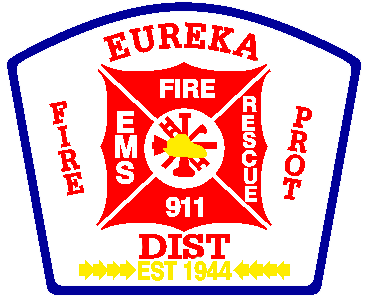 Emergency Fire • Medical • Rescue • Fire Prevention ServicesYOU ARE INVITED TO SUBMIT SEALED BIDS ON THE FOLLOWING:Bay Concrete Replacement Eureka Fire House #33570 White Oak School RoadFor more information, contact Battalion Chief Brian Dempsey or Chief Greg Brown (bdempsey@efpd.org or gbrown@efpd.org) at 636-938-5505.  All bids shall include information on the products to be used and warranty information.All work shall be done tax exemptAll bids are to include the following:Saw-cut and remove the existing slabExcavate 18” of sub-gradeHaul off existing bay concrete and spoils off-sitePlace 18” of compacted Type 5 stone base in liftsPlace and finish 450 square feet of 8” concrete reinforced with #5’s 2 12” o.c.e.w, #5 dowels @24” o.c. to existingConcrete to be 4000 psiSeal slabThe Board of Directors reserves the right to reject all bids and also the right to take any bid, whether or not it was the lowest if, in the judgment of the Board of Directors, the quality of the items submitted on bids justify taking other than the lowest one. In addition, the Board of Directors reserves the right to reject any or all bids and to waive any technicalities as may be contained in the bids and also reserves the right to reject items on delivery if at that time it does not meet the satisfaction of the Board of Directors.SEALED BIDS MUST BE RECEIVED AT THE ADMINISTRATIVE OFFICES OF THE EUREKA FIRE PROTECTION DISTRICT, 4849 HIGHWAY 109, PO BOX 97 EUREKA, MISSOURI 63025 BY:February 10, 2023The bid will be awardedFebruary 14, 2023, after 5:30 pmDuring the regularly scheduledEureka Fire Protection District Board MeetingThe Eureka Fire Protection District Bid Proposal Form must be completed and placed at the front of all bids submitted.Eureka Fire Protection DistrictPO Box 974849 Hwy 109Eureka, MO 63025(636) 938-5505Bid Proposal Form________________________________________________________ (bidder),Hereby propose to furnish to the Eureka Fire Protection District remove, prepare sub-grade, replace and seal 450 s/f 8” inch concrete bay floor.                                                                                 Total Price:__________________________ 	Bid price good for 		__________________________ days		Signed:		___________________________		Title:			___________________________		Company:		___________________________                        Address:                    ____________________________Date:			___________________________